Basic Skills Committee Meeting Agenda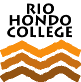 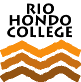        Thursday, November 1, 2018, 2:30-3:30pm, LR128Welcome – Tyler Okamoto AB 705 Implementation Update – Tyler Okamoto and Raquel Flores-OlsonStudent Equity & Achievement (SEA) Program – Tyler OkamotoBasic Skills Program Updates - AllAnnouncements/Events:   [CAP] “AB 705 Pedagogy Workshop: Inside the Classroom,” Friday, November 2, 9:30-4:00pm: separate strands for English, ESL, and math; $100 per person; at Four Points By Sheraton Los Angeles.  [3CSN & LAP] “3rd Annual Inland Empire SI Regional Conference” – Riverside City College, Friday, Nov. 16, 2018 at 1:30 PM - Saturday, Nov. 17, 2018 at 4:00 PM.  Faculty/Staff $125 full registration https://www.eventbrite.com/e/3csn-3rd-annual-3csnlap-sponsored-inland-empire-si-regional-conference-tickets-49253672059Next Basic Skills Committee meeting: Thursday, December 6, 2:30-3:30pm, LR1283rd annual Student Equity Summit – guest speaker, Dr. Frank Harris, on “Men of Color in California Community Colleges,” Tuesday, December 11, Campus InnAdjournment 